Creating a Proportional Equation from a Graph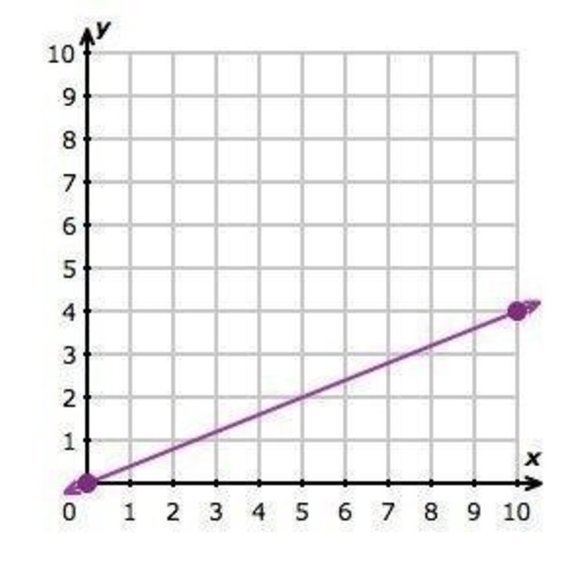 